Le consommateur et le producteur s’engagent à respecter la charte de l’AMAP.Nom: ....................................................................................................……………..Adresse: .....................................................................................................................................Téléphone: domicile __ __ __ __ __ __ __ __ __ __portable __ __ __ __ __ __ __ __ __ __Courriel : ________________________________________@_____________________Marlène et Arlette SERRANO, productrices de fromage de chèvre à Courpiac, vous proposent une grande diversité de produits issus du lait de leurs chèvres. Et, pour des occasions festives, des plateaux d’assortiment de 5 ou 7 fromages. Pour les fêtes de fin d’année, une date supplémentaire de livraison de ces plateaux vous sera proposée.      Le lait cru ne sera disponible que de mars à juillet 2017.Vous pouvez régler votre commande, à l'ordre de EARL MANIEU Noël, soit par : 1 ou 2 chèques. 	Montant et n°/nom :4 chèques.          	Montant et n°/nom :……………………………………...Banque……………………………………………………………………………...En cas d’empêchement de votre part le jour de la livraison, nous vous encourageons vivement à faire récupérer vos produits par une autre personne. Nous vous rappelons que les produits non récupérés après 19 h 45 seront distribués aux personnes ayant assuré la livraison du jour.Nous vous invitons à relire attentivement les termes de votre engagement, figurant dans le document d’adhésion Date et signature du Consommacteur			Date et signature du producteur---------------------------------------------(partie remise à l'amapien)--------------------------------------------------------AMAPlanète-BLANQUEFORT - Reçu fromage de chèvre mars à décembre 2017 Mmes CESARD, GALLAND ou DOUCET coordinatrices d'Amaplanète, attestent avoir reçu de M/Mme …................................................. pour confirmation de son engagement d'achat : Soit 1/2 chèques qui seront encaissés en avril et septembre, Soit 4 chèques qui seront encaissés en mars, juin, septembre et décembreConformément aux modalités prévues, les chèques sont établis à l’ordre de EARL MANIEU NOEL, remis au coordinateur ce jour, transmis au producteur aux dates prévues ci-dessus.Livraison le jeudi entre 18 h 45 et 19 h 45 à La Vacherie, à Blanquefort, aux dates suivantes :9 et 23 mars, 6 et 20 avril, 4 et 18 mai, 1, 15 et 29 juin, 13 et 27 juillet, 7 et 21 septembre, 5 et 19 octobre, 2, 16 et 30 novembre, 14 décembre 2017.Date et Signature de la coordinatrice :Vos coordinatrices : Colette GALLAND - Sylvie CESARD - Ghislaine DOUCETContact : ghisdoucet@gmail.com  Tel 06 89 35 63 93 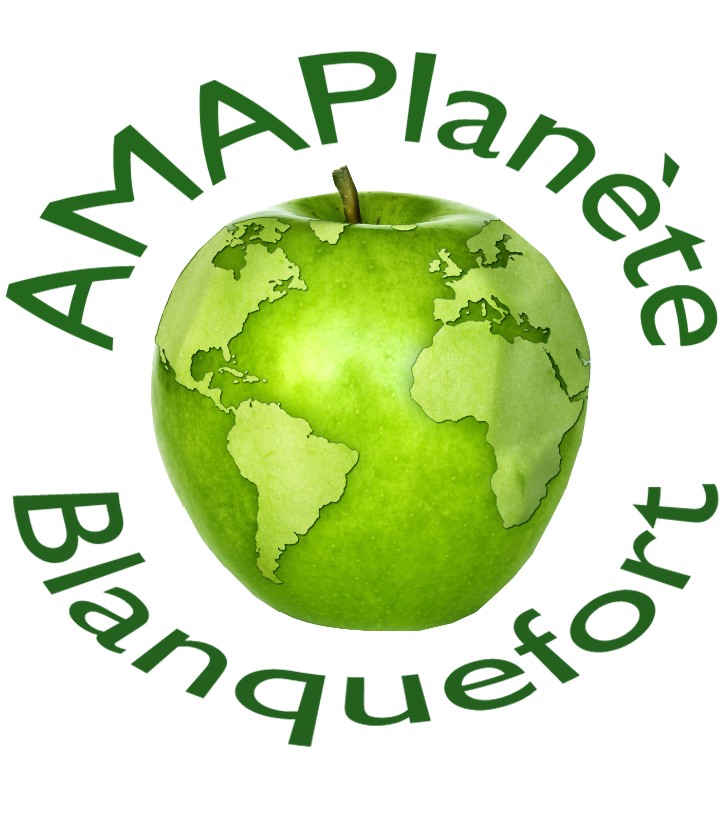 Contrat Fromage de chèvreMars à décembre 2017Mlle SERRANO, Éleveur-Producteur à CourpiacEARL MANIEU Noël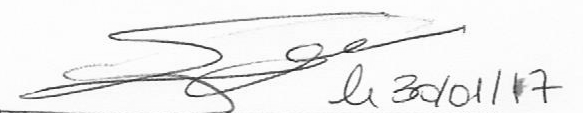 